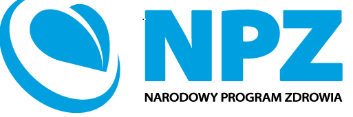 Oświadczenie o kwalifikowalności podatku od towarów i usług………………………………………						………………………………………..…Nazwa i adres Realizatora							(miejsce i data)OŚWIADCZENIE O KWALIFIKOWALNOŚCI PODATKU OD TOWARÓW I USŁUGW związku z przyznaniem  ................................................................................................................... 					(nazwa Realizatora oraz jego status prawny)finansowania ze środków Narodowego Programu Zdrowia 2021-2025 (NPZ) na realizację zadania z zakresu zdrowia publicznego …………………………………………………………..………………………………………..….….. 							(nazwa zadania z NPZ)na podstawie oferty  ........................................................, ........................................................................				(tytuł i nr oferty)			 	(nazwa Realizatora)oświadcza, iż realizując powyższą ofertę nie może odzyskać w żaden sposób poniesionego kosztu podatku od towarów i usług, którego wysokość została zawarta w budżecie oferty. Jednocześnie  ........................................................................................................................................ 					(nazwa Realizatora)zobowiązuje się do zwrotu zrefundowanej w ramach realizacji zadania na podstawie ww. umowy poniesionego podatku od towarów i usług,  jeżeli zaistnieją przesłanki umożliwiające odzyskanie tego podatku przez....................................................................................................................................... .							(nazwa Realizatora)............................................................................................... zobowiązuje się również do udostępniania 	(nazwa Realizatora)dokumentacji finansowo-księgowej oraz udzielania uprawnionym organom kontrolnym informacji umożliwiających weryfikację kwalifikowalności podatku od towarów i usług.				 …………………………              (podpis i pieczęć Realizatora)